О проведении городской спартакиады среди организаций и учреждений города Канска «Кубок главы города Канска»На основании календарного плана спортивно-массовых и оздоровительных мероприятий и соревнований с участием спортсменов и команд города Канска на 2017 год, в целях развития массовой физической культуры и спорта, пропаганды здорового образа жизни, руководствуясь ст. 30, 35 Устава города Канска, ПОСТАНОВЛЯЮ:Отделу физической культуры, спорта и молодежной политики администрации г. Канска (О.В. Бересневой), МБУ ФСК «Текстильщик» (Л.И. Бакшеева), МБУ ДО ДЮСШ им. В.И. Стольникова (Н.Н. Козлов) организовать и провести городскую спартакиаду среди организаций и учреждений города Канска «Кубок главы города Канска» (далее – Спартакиада), на спортивных объектах муниципального образования город Канск с 08 октября 2017 года по 09 мая 2018 года. Утвердить положение о проведении городской спартакиады среди организаций и учреждений города Канска «Кубок главы города Канска», согласно приложению № 1 к настоящему постановлению. Утвердить план мероприятий по подготовке и проведению городской спартакиады среди организаций и учреждений города Канска «Кубок главы города Канска», согласно приложению № 2 к настоящему постановлению. МБУ «ММЦ» г. Канска (А.А. Афанасьевой) организовать и провести торжественное открытие и закрытие городской спартакиады среди организаций и учреждений города Канска «Кубок главы города Канска»Рекомендовать Межмуниципальному Отделу МВД России «Канский» (Н.В. Банин) обеспечить безопасность движения транспорта и охрану общественного порядка во время, на месте проведения соревнования.Рекомендовать КГБУЗ «Канская межрайонная больница» (А.В. Кудрявцев) организовать медицинское обслуживание соревнования.Отделу физической культуры, спорта и молодежной политики администрации города Канска (О.В. Береснева) уведомить:	- отдел г. Канска управления ФСБ России по Красноярскому краю (И.Н. Тимков), МКУ «Управление по делам ГО и ЧС администрации г. Канска» (В.И. Орлов) о проведении соревнования;	- ФГКУ «10 отряд ФПС по Красноярскому краю» (А.В. Кравцов) обеспечить пожарную безопасность при проведении соревнования.Ведущему специалисту Отдела культуры (Н.А. Велищенко) опубликовать настоящее постановление в газете «Канский вестник» и разместить на официальном сайте муниципального образования город Канск в сети Интернет.Контроль за исполнением настоящего Постановления возложить на начальника отдела физической культуры, спорта и молодежной политики администрации города Канска О.В. Бересневу.	Постановление распространяет действие на отношения, возникшие 08.10.2017 года.Глава города Канска									 Н.Н. КачанПриложение № 1 к постановлениюадминистрации города Канскаот 17.10.2017 г. № 936Положениео проведении  городской спартакиады среди организаций и учреждений  города Канска «Кубок главы города Канска».1. Общие положения	Городская спартакиада среди организаций и учреждений  города Канска «Кубок главы города Канска»   (далее - Спартакиада) проводится с целью  привлечения жителей города Канска к активным занятиям физической культурой и спортом.В ходе проведения Спартакиады решаются следующие задачи: - пропаганда здорового образа жизни;- укрепление здоровья;- укрепление дружественных связей между командами коллективов учреждений и организаций г. Канска;- выявление сильнейших спортсменов (с целью формирования сборных города для участия в краевых соревнованиях).2. Места и сроки проведения	Спартакиада   проводится  с  08 октября 2017 года  по 09 мая 2018 года на спортивных сооружениях муниципального образования город Канск. Торжественное открытие состоится в Доме спорта «Текстильщик» 28 октября 2017г. в 10.00. 3. Руководство  проведением 	Общее руководство по организации и  проведению Спартакиады возлагается на Отдел физической культуры, спорта и молодежной политики администрации г. Канска.	Непосредственное проведение Спартакиады возлагается на главную судейскую коллегию (далее – ГСК).Главный судья Спартакиады - Бакшеева Л. И.Главный секретарь - Чубыкин В. А.4. Требования к участникам и условия их допуска	К участию в  соревнованиях Спартакиады допускаются команды коллективов и учреждений города Канска, не зависимо от уровня подготовки и ведомственной принадлежности, в составах которых участники допущенные (по состоянию здоровья) к соревнованиям врачом. В составах команд допускаются привлеченные - юноши и девушки (16-17 лет) и неработающие пенсионеры. Участники соревнований должны быть прописаны на территории муниципального образования город Канск.                              В составах команд ПОУ допускаются студенты дневных отделений не зависимо от возраста.	В стартовых составах команд – не более одного юноши и одного неработающего пенсионера  (всего 2 чел). Исключение - хоккей на валенках (3 привлеченных чел) и л/эстафета (привлечение без ограничения ). 5. Заявки на участие в соревнованиях Спартакиады	Предварительные заявки на участие в соревнованиях Спартакиады подаются организаторам по адресу: г. Канск ул. 40 лет Октября, 33; в электронном виде: baksheeval@bk.ru, не позднее чем за 1 день до начала проведения соревнований по виду спорта. 	Именная заявка - не позднее, чем за 30 мин. до начала заседания ГСК по виду спорта. 	Телефон для справок: 2-25-03, 2-97-79.6. Программа Спартакиады.Время, место и  условия проведения Порядок проведения соревнований по видам спорта:	Мини-футбол. Соревнования командные, проводятся согласно действующим  правилам соревнований. Состав команды 8 человек, в том числе 4 игрока в поле, 1 вратарь, 3 запасных игрока.Команды играют в единой форме. Игры проводятся в два тайма по 10 минут, без перерыва. Замены игроков в ходе матча не ограничены. Систему определяет судейская коллегия, в зависимости от количества заявленных команд. 	Плавание. Соревнования командные проводятся согласно действующим правилам соревнований, как смешанная эстафета 3х25 м вольным стилем (М+Ж+М). 	Настольный теннис. Соревнования лично-командные, проводятся согласно действующим правилам соревнований. Система проведения соревнований определяется в зависимости от заявленных команд.	Дартс. Соревнования лично-командные, проводятся согласно действующим (упрощенным) правилам соревнований. Каждому участнику дается три пробных и пять зачетных дротиков. Подведение итогов – по наибольшему количеству набранных очков.	Стрельба из пневматической винтовки. Соревнования лично-командные проводятся согласно действующим правилам соревнований. Каждому участнику дается три пробных и пять зачетных выстрелов. Подведение итогов – по наибольшему количеству набранных очков.	Волейбол. Соревнования командные, проводятся среди команд со смешанным составом, согласно действующим правилам соревнований. Игра состоит из трех партий до 15 очков. Система проведения соревнований в зависимости от количества команд.	Конькобежный спорт. Соревнования лично-командные, проводятся согласно действующим правилам соревнований. Коньки – произвольные. Дистанции: женщины  - , мужчины – 500м. 	Керлинг. Соревнования командные, проводятся по действующим правилам соревнований. Система проведения зависит от количества участвующих команд.	Лыжные гонки. Соревнования лично-командные, проводятся согласно действующим правилам,  как индивидуальная гонка на дистанциях: жен. – 1км, муж – . Ход – классический. 	Семейные старты. Соревнования командные. Проводятся как многоэтапная эстафета раздельно среди семей с девочками и мальчиками. Итоги (на этапах) - по наименьшему времени.	Соревнования по комплексу ГТО. Соревнования лично-камандные. Проводятся согласно правилам соревнований по многоборью ГТО.  Виды программы – дополнительно  (по отдельному положению). 	Домино.  Соревнования командные. Игры до 2 побед. Система проведения соревнований в зависимости от количества команд. В составе команды - руководители коллектива, заместители. 	Хоккей на валенках. Соревнования командные, проводятся согласно действующим  правилам соревнований. Состав команды 8 человек, в том числе 4 игрока в поле, 1 вратарь, 3 запасных игрока.Команды играют в единой форме. Игры проводятся в два тайма по 10 минут, без перерыва. Замены игроков в ходе матча не ограничены. Систему определяет судейская коллегия, в зависимости от количества заявленных команд. 	Л/атлетическая эстафета. Соревнования командные. Проводятся согласно отдельному положению (по схеме дистанции). За коллектив разрешается выступать всем желающим не моложе 20 лет.  7. Подведение итогов	Общекомандное первенство в комплексном зачете определяется по наибольшей сумме очков (см. таблицу) набранных коллективом в десяти видах программы. Виды программы – семейные старты соревнования по комплексу ГТО и л/атлетическая эстафета  являются обязательными (входят в состав 10 зачетных видов, по которым определяется место команды в Спартакиаде). 	В случае одинаковой суммы очков у двух и более команд более высокое место в комплексном зачете присуждается команде, имеющей большее количество первых мест, вторых, третьих и т.д. мест в  видах спорта.	Первенство в видах спорта определяется по наибольшему количеству очков (волейбол, мини-футбол, настольный теннис, хоккей на валенках, домино, дартс, стрельба, керлингу, соревнования по комплексу ГТО), лучшей сумме времени команды (плавание, лыжные гонки, конькобежный спорт), по  наименьшей сумме мест на этапах (семейные старты), занятому месту (л/атлетическая эстафета). В соревнованиях по лыжным гонкам, конькобежному спорту,  соревнованиях семей и комплексу ГТО -  по зачетным участникам.	Личное первенство в соревнованиях по настольному теннису, стрельбе, дартсу, конькобежному спорту, комплексу ГТО  определяется согласно техническим результатам раздельно среди мужчин и женщин.	В соревнованиях по комплексу ГТО призеры определяются в каждой ступени раздельно среди юношей/мужчин, девушек/женщин.	В соревнованиях по волейболу и мини-футболу, хоккею на валенках  определяются лучшие игроки на линиях.	В семейных соревнованиях (семьи с мальчиками и семьи с девочками)  в зачет Спартакиады идет один лучший результат Таблицаоценки команд. результатов в Спартакиады среди коллективов физкультуры Награждение	Команды – победители и призеры в комплексном зачете и по видам спорта награждаются, грамотами, кубками. 	Победители и призеры в личном первенстве, лучшие игроки на линиях (мини-футбол, волейбол, хоккей на валенках, керлинг) награждаются грамотами.	Грамотой Администрации города Канска награждаются руководители учреждений команд-призеров Спартакиады в комплексном зачете (1-3 места), благодарственным письмом Администрации награждаются руководители учреждений команд занявших в комплексном зачете места с 3 по 6-е. 	Благодарственным  письмом Отдела по физической культуре, спорту и молодежной политике администрации города Канска награждаются лучшие судьи по видам спорта. 9. Условия финансирования	Расходы, связанные с проведением награждения команд и участников Спартакиады (наградная атрибутика – кубки, медали, грамоты и др.) несет МБУ «ФСК «Текстильщик».	Расходы, связанные с участием команд-участниц в  Спартакиаде несут коллективы, которые представляют эти  команды. Обеспечение безопасности участников и зрителей	Места проведения соревнований должны отвечать требованиям соответствующих нормативных правовых актов, действующих на территории Российской Федерации, Красноярского края по обеспечению общественного порядка и безопасности участников и зрителей.Соревнования не проводятся без медицинского обеспечения.  	Примечание:Сроки проведения соревнований Спартакиады могут быть изменены                            (о чем коллективы-участники уведомляются заблаговременно).К соревнованиям по ВФСК ГТО допускаются участники, зарегистрированные на федеральном сайте ГТО (получившие инд. номер).Приложение № 2 к постановлениюадминистрации города Канскаот 17.10.2017 г. № 936Планмероприятий по подготовке и проведению городской Спартакиады среди организаций и учреждений города Канска «Кубок главы города Канска»Начальник Отдела ФКСиМП						               О.В. Береснева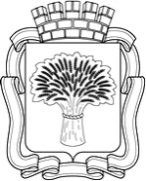 Российская ФедерацияАдминистрация города Канска
Красноярского краяПОСТАНОВЛЕНИЕ Российская ФедерацияАдминистрация города Канска
Красноярского краяПОСТАНОВЛЕНИЕ Российская ФедерацияАдминистрация города Канска
Красноярского краяПОСТАНОВЛЕНИЕ Российская ФедерацияАдминистрация города Канска
Красноярского краяПОСТАНОВЛЕНИЕ 17.10.2017 г.№936№п/пВид спортаВремя и место проведенияГл. судья (ответств. за проведение)Заявочный составСтартов. (зачетн.) состав Стартов. (зачетн.) состав №п/пВид спортаВремя и место проведенияГл. судья (ответств. за проведение)Заявочный составМужЖен1Мини-футбол8 октября 2017 г.ст. «Спартак»В.П. Чайников84+12Волейбол28 октября 2017,Дом Спорта «Текстильщик». Торжественное открытие спартакиадыДом Спорта «Текстильщик»А.А. Петухов8423Стрельба  (пн. винтовка)декабрь 2017, Дом Спорта «Текстильщик»В. Ф. Сакс6224Дартсапрель 2018, Дом Спорта «Текстильщик»В.А. Когин5225Настольныйтеннисапрель 2018,Дом Спорта «Текстильщик»Л. И. Бакшеева 5216Плаваниеянварь 2018, бассейн «Солнечный»По назначению5217Доминоянварь 2018Дом Спорта «Текстильщик»В. А. Чубыкин32 независимо от пола2 независимо от пола8Конькобежный спортфевраль 2018,ст. «Текстильщик»В. А. Чубыкин53(2)2(1)9Керлингфевраль 2018,ст. «Текстильщик»К. В. Бакшеев 53(2)2(1)10Лыжные гонкимарт  2018,Сосновый борТ.А. Кудреватых53(2)2(1)11Хоккей на валенкахмарт 2018,                  хок. корты «Текстильщик», «Темп», «Металлист» К. В. Бакшеев85+112Семейныестартыапрель 2018, Дом Спорта «Текстильщик»Т.Л. КолодезнаяСемья в составе папы, мамы и ребенка не старше12 лет(мальчик или девочка) Семья в составе папы, мамы и ребенка не старше12 лет(мальчик или девочка) Семья в составе папы, мамы и ребенка не старше12 лет(мальчик или девочка) 13Соревнования по ВФСК ГТОапрель 2018,по назначениюИ.В. Алехин10 (независимо от пола и возраста)8 (независимо от пола и возраста)8 (независимо от пола и возраста)14Л/атлетическаяэстафета посв. Дню Победы  9 мая  2018, улицы  центральной части городаЛ.И. Бакшеева1212место1234567891011121314151617очки40373533323130292827262524232221и. т.  д. на  1 очко меньшеп/пМероприятияСрокиМесто проведенияОтветственныйОрганизация работы главной судейской коллегииВ день проведения соревнования по видам спорта, начиная с 08.10.2017 Дом спорта «Текстильщик»МБУ ФСК «Текстильщик»(Л.И. Бакшеева)Организация судейства по видам  спортас 08.10.2017 до 09.05.2018Спортивные сооружения МБУ ФСК «Текстильщик», Сосновый бор, улицы центральной части городаМБУ ФСК «Текстильщик»(Л.И. Бакшеева)Обеспечение безопасности движения и охраны общественного порядка на местах проведения соревнований В дни проведения соревнований по видам спорта, начиная с 08.10.2017Спортивные объекты, согласно п.6, приложения №1МО МВД России «Канский»(Н.В. Банин)Организация торжественного открытия Спартакиады28.10.2017в 10.00Дом спорта «Текстильщик»МБУ «ММЦ»(А.А. Афанасьева)Организация награждения В дни проведения соревнований по видам спорта, начиная с 08.10.2017Места проведения соревнованийОтдел ФКСиМП(О.В. Береснева)МБУ ФСК «Текстильщик»(Л.И. Бакшеева)Организация работы со СМИ по освещению проведения соревнованийВесь период подготовки и проведения соревнованийОтдел культуры администрации г.Канска(Н.А. Велищенко)Организация медицинского обслуживания в дни соревнований (в соответствии с пунктом 6 постановления)В дни проведения соревнований по видам спорта, начиная с 08.10.2017Спортивные объекты, согласно п.6, приложения №1КГБУЗ «Канская межрайонная больница»(А.В. Кудрявцев)